 Lampiran	: Surat Permintaan Informasi Harga BarangNomor 	: Un.03/KS.01.3/624/2015Tanggal 	: 24 Pebruari 2015Rincian Anggaran Biaya (RAB)Pekerjaan 	:  Pengadaan Komputer, Printer dan UPS Lokasi				: Bagian Perencanaan UIN Maulana Malik Ibrahim MalangTahun Anggaran 	: 2015NB : * )Mohon dicantumkan spesifikasi lengkap dan merek barang**)Harga sudah termasuk pajakPejabat Pembuat Komitmen,Dr. H. Sugeng Listyo Prabowo, M. PdNIP 19690526 200003 1 003KEMENTERIAN AGAMA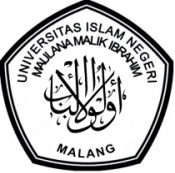 UNIVERSITAS ISLAM NEGERI MAULANA MALIK IBRAHIM MALANGJl. Gajayana No. 50 Malang 65144,  Telp. (0341) 551354, Fax. (0341) 572533 Website : www.uin-malang.ac.id E-mail : info@uin-malang.ac.idNomor 		:  Un.03/KS.01.3/624/2015					24 Pebruari 2015Lampiran 	:  1 (satu) bendelPerihal 		: Revisi Permintaan Informasi Harga Barang						Kepada Yth. ............................................................................................di‘- T e m p a t – Dengan hormat,Sehubungan rencana realisasi pelaksanaan pekerjaan Pengadaan Komputer, Printer dan UPS untuk Bagian Perencanaan UIN Maulana Malik Ibrahim Malang, bersama ini kami bermaksud agar perusahaan saudara memberikan informasi tentang harga barang sesuai dengan Rencana Anggaran Biaya (RAB) yang kami lampirkan dalam surat ini.Apabila informasi harga yang saudara berikan sesuai dan kami nilai wajar, maka kami akan memberi kesempatan perusahaan saudara untuk membuat penawaran terhadap pekerjaaan tersebut.Kami harap informasi harga barang dapat kami terima paling lambat pada :Hari /tanggal 		: Rabu, 25 Pebruari 2015Tempat 		: Unit Layanan Pengadaan Lantai II Gedung Rektorat   UIN Maliki Malang, Jl. Gajayana 50 Malangatau penawaran tersebut bisa dikirim via e-mail ke : ulp@uin-malang.ac.id ulpuinmaliki@gmail.com / ulp_uinmalang@kemenag.go.id  , Di tujukan kepada :Pejabat Pembuat Komitmen Kantor PusatUIN Maulana Malik Ibrahim MalangJl. Gajayana No. 50 MalangDemikian atas perhatian dan kerjasamanya yang baik, kami sampaikan terima kasih.Pejabat Pembuat Komitmen,Dr. H. Sugeng Listyo Prabowo, M. PdNIP 19690526 200003 1 003NoNamaBarang / SetaraSpesifikasiBarangVolumeVolumeHarga Satuan (Rp)Jumlah (Rp)1Komputer Sound Spesifikasi woofer + satelite4Unit…………..…………..2Printer Warna 11Unit…………..…………..3Printer Warna 21Unit…………..…………..4UPS7UnitJumlah Jumlah Jumlah Jumlah Jumlah Jumlah ...............Terbilang:Terbilang:Terbilang:Terbilang:Terbilang:Terbilang:Terbilang: